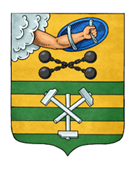 ПЕТРОЗАВОДСКИЙ ГОРОДСКОЙ СОВЕТ13 сессия 29 созываРЕШЕНИЕот 25 ноября 2022 г. № 29/13-189О внесении изменений в Решение Петрозаводского 
городского Совета от 16 сентября 2015 года № 27/37-621 
«Об утверждении Положения о порядке и условиях осуществления поездок депутатами Петрозаводского городского Совета»В соответствии со статьей 40 Федерального закона от 06.10.2003 
№ 131-ФЗ «Об общих принципах организации местного самоуправления в Российской Федерации», статьей 17.3 Устава Петрозаводского городского округа Петрозаводский городской Совет РЕШИЛ:1. Внести в Положение о порядке и условиях осуществления поездок депутатами Петрозаводского городского Совета, утвержденное Решением Петрозаводского городского Совета от 16.09.2015 № 27/37-621, следующие изменения:1.1. Дополнить пунктом 1.6 следующего содержания: «1.6. Особенности командирования депутатов на территории Донецкой Народной Республики, Луганской Народной Республики, Запорожской области и Херсонской области определяются Решением Петрозаводского городского Совета.».1.2. В пункте 2.6 после слов «(включая оплату услуг» дополнить словами «, включенных в стоимость проездного документа (билета), оплату не включенных в стоимость проездного документа (билета) услуг».1.3. В пункте 4.1 слова «или в рублях» исключить.1.4. В абзацах первом и третьем пункта 4.3 слова «или в рублях» исключить.1.5. В пункте 4.5:1.5.1. В абзаце первом слова «или в рублях» исключить.1.5.2. В абзаце втором слова «или рубли», «или в рублях» исключить.1.5.3. В абзаце третьем слова «или рублями», «или в рублях» исключить.1.6. Пункт 4.10 признать утратившим силу.2. Настоящее решение, за исключением пункта 1.2, распространяет свое действие на правоотношения, возникшие с 30.09.2022.Председатель Петрозаводского городского Совета                                       Н.И. ДрейзисГлава Петрозаводского городского округа                          В.К. Любарский